Intersectional Feminism Society (IFemSoc.) Constitution (An alteration to Gender Equality Society -2016/17 academic year)ContentsNameAims and ObjectivesMembershipSubscriptions and FinanceClub/Society OfficialsDuties of Club/Society OfficialsMeetingsVotingConstitutional ChangesComplaints ProcedureSGSU CommitmentsDisciplineDeclarationNameThe Club/Society's name shall be Intersectional Feminist Society (IFemSoc.) 2.0	Aims and ObjectivesThe aims of the Club/Society shall be: To promote, educate and raise awareness of key feminist issues at SGUL, in healthcare and beyond: issues of gender, sexuality, race, faith, class and many more intersecting forms of discrimination. To fundraise for charities working to deconstruct these forms of discrimination and help its victims. To advocate viable systems of reporting discrimination and abuse within and beyond SGUL, that ultimately work towards eliminating these forms of discrimination and helping its victims.The aims shall be achieved by holding awareness campaigns, talks, panels, debates, workshops, discussions, and social events to provide a platform and safe environment to discuss and raise awareness about key feminist issues. Fundraising will be achieved through the holding of ticketed social events such as themed film screenings, performances and discos open to all SGUL students, as well as through more usual forms of fundraising such as sponsored challenges and bake-sales. Charities supported by the society will be decided upon discussion and vote of the society’s members at the beginning of each academic year. MembershipMembership of the Society will be open to all members of SGSU in accordance with SGSU Constitution and Policy.Members of the Club/Society shall act in accordance with SGSU Constitution and Policy.4.0 	Subscriptions and Finance4.01 	A membership fee is required from all Society members. The Society Officials shall determine this fee and are responsible for its collection.4.02    The Society’s financial matters shall be dealt with in accordance with SGSU Constitution and Policy. 	Society OfficialsAn elected committee will conduct the running of the Society. All committee members are required to attend committee meeting s unless otherwise unneeded or unavailable. At least one member of the committee will be responsible for attending SU meetings.The committee shall ensure that the Society abides by this Constitution.  The committee will consist of the following officers who shallbe members of SGSU:President: Sarah LasoyeVice-President: Gabriela BarzykVice President: Ella JamesonTreasurer: Jeanclaude DoukrouGeneral Secretary: Alexandra BeattySocial Secretaries: Melissa MatthewsMedia Officer: Manasvi DwaraknathFundraising Officer: Ayesha Sithirapathy  	The committee will serve for one academic year.	    Duties of Club/Society Officials6.01   The Society President is responsible for:Deciding on events for each term. Ensuring all aspects of each event are well-organised in advance by the organising committee members in advance.Liaising with SGSU and University staff about the needs or requirements of the society.Overseeing the smooth running of the society by assisting committee members with multi-task roles when necessary.Liaising with guest speakers and other societiesOrganising the events calendar with the Vice PresidentGenerating campaigns /eventsEncourage the integration of SGUL with other similarly minded Societiesin London Universities and the rest of the UK, including participation at their events. 6.02 The Society Vice-President is responsible for:Assisting the President in similar managerial tasks.Chairing Committee meetings in the absence of the General Secretary.Assisting the President.Overseeing the smooth running of the society by assisting committee members with multi-task roles when necessary.Liaising with guest speakers and other societiesOrganising the events calendar with the presidentGenerating and running campaigns / eventsOrganising the running of promotional events such as fresher’s fayre 	The Society Treasurers are responsible for:Handling and accounting for subscriptions with society members (and the payments of non-members at certain events) and handling Society funds with the SUHandling payments to guest speakersHandling payments to SGSUHandling the delivery of charity donations from fundraising eventsDeveloping a budget plan and presenting to the Committee and submitting to the SU for approval.Reimbursing committee members for any expenses incurred 	The Society General Secretary is responsible for:Organising and Chairing committee meetings.Making and circulating committee meeting minutes.Sending wide cast emails with the help of the UniversityLiaising with guests and providers in preparation for events Booking rooms for events (AGMs, Committee Meetings and External Speakers)Recording a calendar of the society’s eventsPromote wider participation6.05	The Society Social Secretaries are responsible for:Advertising and promotion of society events (posters, emails, lecture announcements etc.)Organising social events for current and prospective members  Purchasing snacks for eventsBooking rooms for eventsEncouraging wider participationPromoting relationships with other internal university societies (e.g. joint-events)6.06	The Society Media Officer is responsible for:Circulating event advertisementsAdvertising the society and it’s events throughout the yearAssisting with the advertisement of the society at Fresher’s weekManaging the online presence of the society (i.e SU page, facebook, twitter accounts)Helping with the creation and running of campaigns 7.0 	Meetings7.01	The Club/Society Committee shall meet regularly during term time.7.02 	Regular (~bi-termly) committee meetings are required to discuss all Society matters.  Minutes shall be made available to SGSU for ratification.8.0 	Voting8.1 	This will take place for the election of Officials and any other issue that the Society deems of importance.Only Society members will be entitled to vote.The results of any election shall be passed to the Sports/Societies Officer and the General Secretary of SGSU at the earliest opportunity.9.0	Changes to the Society ConstitutionChanges can be implemented if a two-thirds majority is obtained at an annual or extraordinary general meeting of the Society.Any changes shall be deemed provisional until passed to the Sports/Societies Officer and the General Secretary of SGSU at the earliest opportunity and subsequently ratified.    Society Complaints ProcedureAny complaints shall be dealt with in accordance with SGSU Constitution and Policy. Committee members are encouraged to contact the President or General Secretary with any internal grievances so that complaints may be dealt with by the Society quickly and effectively.    SGSU CommitmentsThe Club/Society shall adhere to SGSU Constitution and Policy.	DisciplineAny disciplinary matters shall be dealt with in accordance with SGSU Constitution and Policy. DeclarationI declare that the Intersectional Feminist Society shall abide by this Constitution, drawn up on this …th day of the …th month, 2016.____________________________________ Society President.Sign, Print and DateI declare that this Constitution has been ratified by SGSU and the ____________________ Society is hereby recognized by SGSU______________________________  SGSU Sports/Societies OfficerSign, Print and Date____________________________________ SGSU General Secretary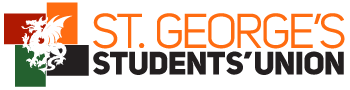 CLUB/SOCIETY REGISTRATION ANDHANDOVER PACK 2015/2016SOCIETY NAME: Intersectional Feminist Society (IFem Soc.)Committee 2016/17 DeclarationWe, the committee 2015/16, declare that:All new committee members have been voted in democratically according to our constitution.All members of the society were given the opportunity to vote.President 16/17:
Print Name                               Signed                               Date___/___/___Vice-President 16/17:
Print Name                                Signed                               Date___/___/___Treasurers 16/17 :
Print Name                                   Signed                               Date___/___/___General Secretary 16/17:
Print Name                                       Signed                               Date___/___/___Social Secretary 16/17:
Print Name                                      Signed                               Date___/___/___Media Officer 16/17:
Print Name                                       Signed                               Date___/___/___The personal details contained in this pack are covered by the Data Protection Act and thus will not be given out to anyone who asks. In order for new members to contact you, it is imperative that you provide the contact details of a committee member from your society who will deal with all enquiries.Main Contact DetailsNAME: TELEPHONE No:EMAIL: MAIN SOCIETY EMAIL: Committee 2016/17 AgreementWe, as in the committee, agree to abide by the conditions set within and ensure that:We will communicate with the union on a regular basis about all events and issues affecting us.We will abide by our constitution and update it when necessaryWe will not agree to sponsorship deals without permission from SGSU.All membership fees and event takings are handed in within 24 hours or as near to as possible to the Vice President: Finance & Student Activities, and no monies are kept in petty cash.We will ensure that at least one representative shall attend all SGSU council meetings as required.Members, inclusive of the Committee shall adhere to the SGSU Constitution, Regulations and its policies, in particular the Regulation for Clubs and Societies.We will abide by all SGUL policies in particular equal opportunities and child protection policies.We will not invalidate the Student Union’s or SGUL’s insurance PoliciesWe will ensure next years equivalent of this form is completed in a timely mannerPresident 16/17:Print Name                                    Signed                                     Date___/___/___Vice-President 16/17:Print Name                                     Signed                                     Date___/___/___Treasurer 16/17:Print Name                                               Signed                                     Date___/___/___General Secretary 16/17:Print Name                                             Signed                                     Date___/___/___Social Secretary 16/17:Print Name                                           Signed                                     Date___/___/___Media Officer 16/17:Print Name                                         Signed                                     Date___/___/___Treasurer 2016/17 AgreementI, the society treasurer, understand that monies will only be reimbursed for purchases made with prior permission from the Vice-President Finance & Student Activities. I can however authorise purchases using money raised from subscription fees, sponsorship or donations in any way the committee sees fit. I understand all that is required to abide by the financial rules and regulations and that if I am unsure at anytime I will seek advice. I am responsible for all the financial matters for the period February 2016 until July 2016. All membership fees and other money raised will be paid in and no petty cash will be withheld.Society Treasurer 2016/17:Print Name                             Signed                                      Date___/___/___Committee Members Details 2016-2017President Name: Course & Year of Study:	D.O.B:Mobile: Email Address:Vice-PresidentName: Course & Year of Study: D.O.B: Mobile:Email Address: TreasurerName: Course & Year of Study:	D.O.B: Mobile: Email Address: General SecretaryName: Course & Year of Study: D.O.B:Mobile: Email Address: Social SecretaryName: Course & Year of Study: D.O.B: Mobile: Email Address: Media OfficerName: Course & Year of Study: D.O.B: Mobile: Email Address: M1501566@sgul.ac.ukDocument of Interest:Total: 104BUDGET PLAN(Inaugural Year - 2016)Income (Feb-July 2016)Estimated Minimum Number of Members: 50Subscription Fee: £2 Total Income: £100Expenditure (Feb-July 2016)Estimated Number of Events: 5Expected Number of Attendees/Event: 30Accounted Costs:Room/Lecture Theatre Bookings: n/aSnacks (drinks/nibbles/pizza etc.): £20/event Events (2016):Each debate/discussion will be chaired by a non-participatory member of IFemSoc. to ensure the orderly running of the event and a fair distribution of opinions are heard.What Is Feminism?: Introductory Talk, Meet & Greet and Q&A about IFemSoc.“Strolling” Documentary Screening: 3 episodes, each followed by two open discussion questions and some exploration into the issues mentioned.Representation: Discussion on Representation in Film, Television and the Media and its effects leading into discussion the expectations imposed by this. (lack of representation based on gender/race/sexuality/religion and harmful effects of misrepresentation)Masculinity: Discussion on expectations of men, hyper masculinity, emasculation, body image, differences in raising children etc.Oppression: Possible Panel of students and staff willing to share experiences of oppression in the workplace/school/anywhere. Open the discussion with examples of large scale forms of oppression (i.e restrictions on rights of people on an international scale - race in America, women’s votes in Saudi Arabia). Then follow with open discussion on a range of forms of oppression (micro and macroaggressions) experienced in day to day life. 